KREATIVNA RADIONICASTALAK ZA PISANICU -PIJETAODragi učenici,                ove nedjelje slavimo Uskrs, najstariji i najveći kršćanski blagdan, nakon što smo punih četrdeset dana, od Pepelnice, proveli u korizmi. Uskrs ne slavimo svake godine u isto vrijeme. Znate li zašto?Blagdan Uskrsa ne slavi se u isto vrijeme svake godine, već u prvu nedjelju nakon prvog proljetnog punog mjeseca (uštapa). Budući da prvi proljetni uštap može biti između 22. ožujka i 25. travnja, to znači da blagdan Uskrsa može biti samo unutar tog perioda. Slavi se uvijek nedjeljom. Zbog razlike u upotrebi gregorijanskog i julijanskog kalendara zapadne i istočne crkve imaju različite datume proslave Uskrsa.           Priprema za Uskrs počinje Čistom srijedom ili Pepelnicom, kojom ujedno započinje razdoblje što traje četrdeset dana i naziva se korizma, a u kojoj se kršćane poziva na pokoru kroz molitvu, post i dobra djela. Korizma završava Velikim četvrtkom koji, uz Veliki petak i Veliku subotu, čini Vazmeno trodnevlje. Na Veliki petak, dan Kristove muke i smrti, utihnu orgulje i crkvena zvona, nema misnog slavlja i vjernici se u crkvi okupljaju u tišini, a za katolike su obavezni post i nemrs.U noći između Velike subote i Uskrsa održava se u crkvama uskrsno ili vazmeno bdijenje, na kojemu se slavi za Rimokatoličku crkvu najvažnija sveta misa u liturgijskoj godini i njome počinje uskrsno vrijeme. Liturgija započinje paljenjem uskrsne svijeće, koju svećenici unose u zamračenu crkvu te se njen plamen prenosi na svijeće vjernika, a vatra simbolizira novi život i uskrsnuće. Tijekom mise pali se i uskrsna vatra na uskrsnoj svijeći.Uskrs je obiteljski blagdan. Možemo obradovati naše ukućane izradom stalka za pisanicu u obliku pijetla. Izrada je vrlo jednostavna.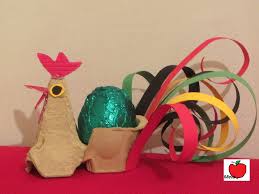 Za izradu stalka potrebna vam je ambalaža od kutije za jaja, papir u boji, ljepilo i škarice.Zabavite se i obradujte svoje ukućane.Želim vam sretan i blagoslovljen Uskrs.                                                                              Odgajateljica:                                                                               Jarmila Finek